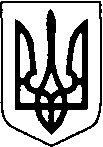 ВИКОНАВЧИЙ  КОМІТЕТ НОВОВОЛИНСЬКОЇ МІСЬКОЇ РАДИВОЛИНСЬКОЇ ОБЛАСТІ РОЗПОРЯДЖЕННЯ МІСЬКОГО ГОЛОВИвід 25 червня 2021 року № 90-рам. НововолинськПро  внесення змін до розпорядження міського голови від 31.05.2021 року № 77-ра  «Про  затвердження заходів щодо виконання в громаді у 2021 році Цільової соціальної програми оздоровлення та відпочинку дітей на 2021-2025 роки»Відповідно до статті 42 Закону України «Про місцеве самоврядування в Україні», на виконання постанови Головного державного санітарного лікаря України від 08 червня 2021 року № 5 «Про затвердження протиепідемічних заходів у дитячих закладах оздоровлення та відпочинку на період карантину у зв’язку поширенням коронавірусної хвороби (COVID-19)»:            1. Внести зміни до розпорядження міського голови від 31.05.2021 р.                 № 77-ра «Про затвердження заходів щодо виконання в громаді у 2021 році  Цільової соціальної програми оздоровлення та відпочинку дітей на 2021-2025 роки», а саме: у пункті 1 Заходів на виконання в громаді у 2021 році Цільової соціальної програми оздоровлення та відпочинку дітей на 2021-2025 роки  слова «постановою Головного державного санітарного лікаря України від 30 липня 2020 року № 43 «Про затвердження Тимчасових рекомендацій щодо організації протиепідемічних заходів у дитячих закладах оздоровлення та відпочинку на період карантину у зв’язку з поширенням коронавірусної хвороби COVID-19» замінити словами «постановою Головного державного санітарного лікаря України від 08 червня  2021 року № 5 «Про затвердження протиепідемічних заходів у дитячих закладах оздоровлення та відпочинку на період карантину у зв’язку з поширенням коронавірусної хвороби (COVID-19)».2. Контроль за виконанням цього розпорядження покласти на  заступника міського голови  з питань діяльності виконавчих органів Скриннік В.Р. Міський голова                                                                   	         Борис КАРПУСНаталія Волчанюк 41070